技术参数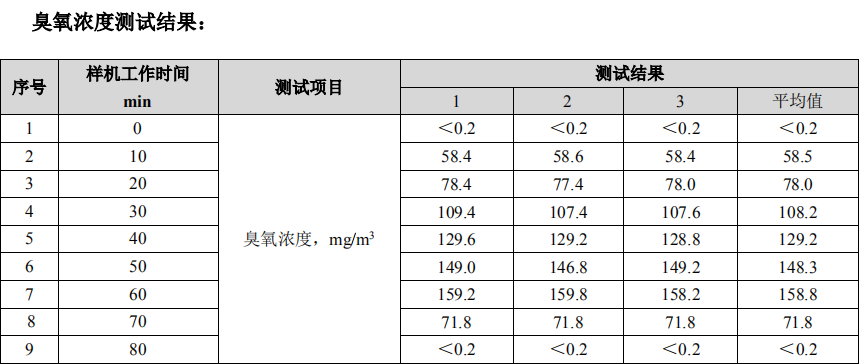 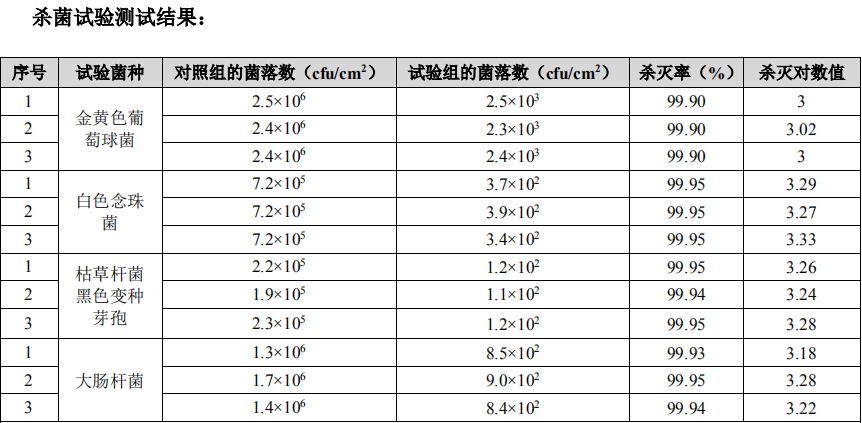 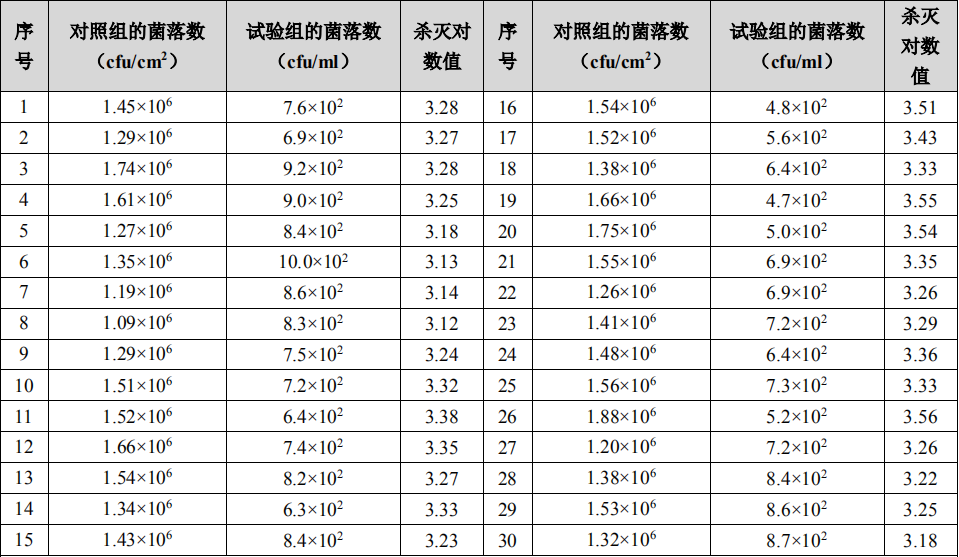 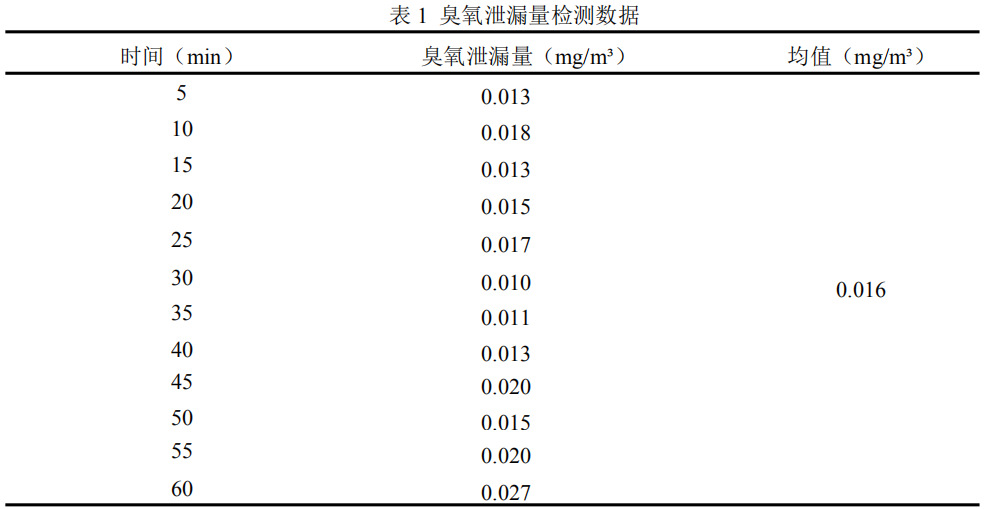 产品名称臭氧消毒箱臭氧消毒箱机器型号BJPX-SVO60BJPX-SVO80容积70L90L工作尺寸398mm*398mm*452mm398mm*498mm*452mm外形尺寸495mm*501mm*760mm495mm*601mm*760mm额定频率50Hz/60Hz50Hz/60Hz额定功率20W20W额定电压220V (200V-240V 间皆可稳定使用)220V (200V-240V 间皆可稳定使用)臭氧浓度> 60mg/m³> 60mg/m³臭氧泄漏量< 0.16mg/m³< 0.16mg/m³消毒时间1h1h消毒方式臭氧臭氧隔板可调位置，可放多层可调位置，可放多层工作条件a)环境温度 5℃~40℃ b)相对湿度 不大于 85% c)大气压力 70KPa~106KPa d)周围无易燃、腐蚀性气体或导电尘埃a)环境温度 5℃~40℃ b)相对湿度 不大于 85% c)大气压力 70KPa~106KPa d)周围无易燃、腐蚀性气体或导电尘埃工作区材质304不锈钢，箱体国标1.0mm厚304不锈钢，箱体国标1.0mm厚外观结构外形端正，外表面平整光洁、色泽均匀，无毛刺、锋棱和破裂；外表面上的各种文字、图形、符号等清晰、准确；紧固件安装牢固，各控制开关、调节装置灵活、可靠、无阻滞现象。外形端正，外表面平整光洁、色泽均匀，无毛刺、锋棱和破裂；外表面上的各种文字、图形、符号等清晰、准确；紧固件安装牢固，各控制开关、调节装置灵活、可靠、无阻滞现象。控制系统全自动操作：设置好臭氧消毒的时间，臭氧到了设定好的消毒时间后会自行关机。全自动操作：设置好臭氧消毒的时间，臭氧到了设定好的消毒时间后会自行关机。产品用途用于对不耐高温的用具、玻璃搪瓷杯子、塑料、陶瓷品、机器设备、生产用品、无 纺布、复合纸、包装箱、包装袋、器具、清洁用具、模具、容器、毛巾、工衣、衣服、工鞋、包材、原料、固体物品等杀菌保洁。用于对不耐高温的用具、玻璃搪瓷杯子、塑料、陶瓷品、机器设备、生产用品、无 纺布、复合纸、包装箱、包装袋、器具、清洁用具、模具、容器、毛巾、工衣、衣服、工鞋、包材、原料、固体物品等杀菌保洁。功能特点1.工作室采用耐高温、耐氧化 304不锈钢机壳，外壳优质冷板喷塑，豪华外形，时尚美观，箱体结构紧凑； 2.臭氧杀菌，消毒彻底，迅速，全面，稳定；3.全自动控制，操作简单化，消毒时间可调，使用简单灵活，消毒完毕自行关机； 4.人性化设计，选用优质材料密封，使用活动隔板，可以依照要求做几层，使用便利；  5.噪音小，运转平稳，操作方便，使用安全可靠,使用寿命长，坚固耐用。1.工作室采用耐高温、耐氧化 304不锈钢机壳，外壳优质冷板喷塑，豪华外形，时尚美观，箱体结构紧凑； 2.臭氧杀菌，消毒彻底，迅速，全面，稳定；3.全自动控制，操作简单化，消毒时间可调，使用简单灵活，消毒完毕自行关机； 4.人性化设计，选用优质材料密封，使用活动隔板，可以依照要求做几层，使用便利；  5.噪音小，运转平稳，操作方便，使用安全可靠,使用寿命长，坚固耐用。生产许可证号鲁卫消证字2020第0586号  ISO9001鲁卫消证字2020第0586号  ISO9001